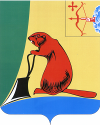 АДМИНИСТРАЦИЯ ТУЖИНСКОГО МУНИЦИПАЛЬНОГО РАЙОНА КИРОВСКОЙ ОБЛАСТИАДМИНИСТРАЦИЯ ТУЖИНСКОГО МУНИЦИПАЛЬНОГО РАЙОНА КИРОВСКОЙ ОБЛАСТИАДМИНИСТРАЦИЯ ТУЖИНСКОГО МУНИЦИПАЛЬНОГО РАЙОНА КИРОВСКОЙ ОБЛАСТИПОСТАНОВЛЕНИЕПОСТАНОВЛЕНИЕПОСТАНОВЛЕНИЕ18.02.2019 № 64пгт ТужаО признании утратившим силу постановление администрации Тужинского муниципального района от 25.10.2017 № 422О признании утратившим силу постановление администрации Тужинского муниципального района от 25.10.2017 № 422О признании утратившим силу постановление администрации Тужинского муниципального района от 25.10.2017 № 422В соответствии с решением Антитеррористической комиссии в Кировской области от 23.08.2018 № 1 администрация Тужинского муниципального района ПОСТАНОВЛЯЕТ:1. Признать утратившим силу постановление администрации Тужинского муниципального района от 25.10.2017 № 422 «Об  антитеррористической комиссии в Тужинском муниципальном районе».2. Настоящее постановление вступает в силу с момента опубликования в Бюллетене муниципальных нормативных правовых актов органов местного самоуправления Тужинского муниципального района Кировской области. Глава Тужинскогомуниципального района    Е.В. ВидякинаВ соответствии с решением Антитеррористической комиссии в Кировской области от 23.08.2018 № 1 администрация Тужинского муниципального района ПОСТАНОВЛЯЕТ:1. Признать утратившим силу постановление администрации Тужинского муниципального района от 25.10.2017 № 422 «Об  антитеррористической комиссии в Тужинском муниципальном районе».2. Настоящее постановление вступает в силу с момента опубликования в Бюллетене муниципальных нормативных правовых актов органов местного самоуправления Тужинского муниципального района Кировской области. Глава Тужинскогомуниципального района    Е.В. ВидякинаВ соответствии с решением Антитеррористической комиссии в Кировской области от 23.08.2018 № 1 администрация Тужинского муниципального района ПОСТАНОВЛЯЕТ:1. Признать утратившим силу постановление администрации Тужинского муниципального района от 25.10.2017 № 422 «Об  антитеррористической комиссии в Тужинском муниципальном районе».2. Настоящее постановление вступает в силу с момента опубликования в Бюллетене муниципальных нормативных правовых актов органов местного самоуправления Тужинского муниципального района Кировской области. Глава Тужинскогомуниципального района    Е.В. Видякина